                                                                                      LISTA DE MATERIAIS 2019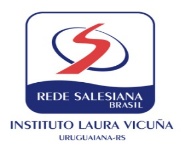 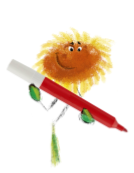 INFANTIL III                 OBS: Todos os materiais deverão ser identificados com o nome da criança e virem para escola em uma caixa de papelão.Qtd:Descrição:Qtd:Descrição:01Tesoura arredondada01Bastão de cola quente fino03Caixas de massa de modelar - SOFT01Novelo de lã01Pacote de Folha sulfite A401Camiseta grande para pintura03Blocos de folhas A3 (1 encadernado)01Maleta A3 para trabalhos10Envelopes A401Pacote de prendedor de roupa - madeira01Caixa de giz de cera ou lápis de cor com diferentes tons de pele01Fita crepe01Caixa de Lápis de cor 12 cores01Prancheta para suporte A402Hidrocores Pretos Pilot 05Sacos pedagógicos02Canetas de tecido – cores diferentes01Papel de seda01Canetinha hidrocor com ponta fina – 12 cores---Retalhos de tecido com diferentes texturas e cores (reaproveitamento de acervo da família)02Lápis grafite 01Argila02Borrachas---Botões01Apontador de lápis com depósito01Saco de lantejoula01Cola bastão atóxica01 Cesto de vime pequeno ou médio01Cola branca atóxica - 90g01Tela para pintura 20x3001Caixa de giz pastel01Cartolina Microondulada01Lixa grossa---Jornal01Pincel n° 1202Tintas de tecido01Copo Plástico02Tinta guache de 250 ml – cores diferentes01Escova com Estojo  e creme dental01Rolinho para pintura01Toalha média para o lanche